1. Količina svetlosti u vodenoj životnoj sredini opada sa dubinom.A. TačnoB. Netačno2. Od čega zavisi temperatura u kopnenoj životnoj sredini?A. Geografska širinaB. Nadmorska visinaC. Živih bićaD. Transpiracije3. Količina kiseonika u vodenoj životnoj sredini je:A. UjednačenaB. Veća u površinskim slojevimaC. Veća u dubinskim slojevima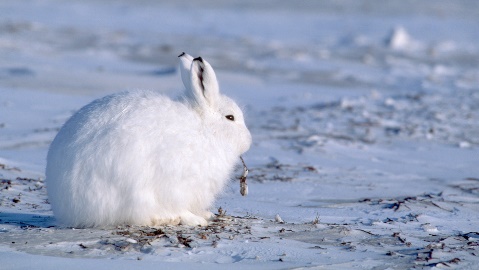 4. Zašto je ovaj zec beo?A. Izgubio je pigment odgovoran za nastajanje braon boje krznaB. Bojom krzna se prilagodio životnoj srediniC. Zbog mutacije u genu odgovornom za boju krzna5. Osobine kojima se organizmi prilagođavaju uslovima života nazivamo:A. IntrodukcijeB. MutacijeC. Adaptacije6. Kako su se ptice prilagodile letenju?A. Nemaju zubeB. KrilaC. PerjeD. Imaju zubeE. Krzno 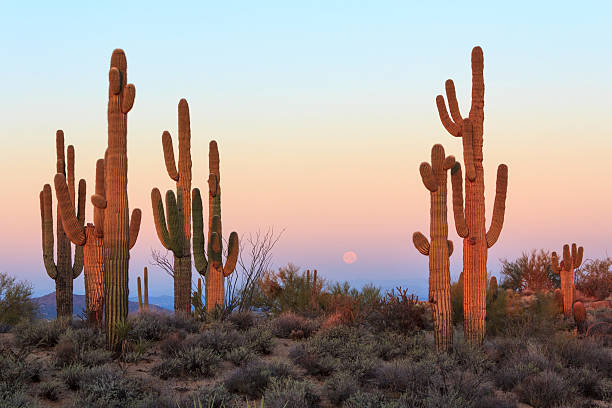 7. Na koje uslove kopnene sredine se prilagodila vrsta sa fotografije iznad?A. Traženje i usvajanje vodeB. Jako Sunčevo zračenjeC. Nedostatak vode8. Koji list funkcioniše i zimi?A.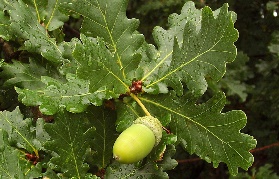 B. 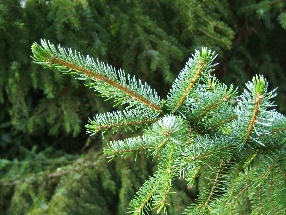 9. Biljke prolećnice rastu u ______ šumama.10. Organi bočne linije tela ribama služe u:A. DisanjuB. PlivanjuC. Orijentaciji11. Duguljast oblik tela, kutikula i sluz su adaptacije kišne gliste na:A. MrakB. Kretanje kroz zemljišteC. Nisku koncentraciju azota12. Zakržljale oči krtica su adaptacija na mrak.A. TačnoB. Netačno13. Vodomar živi u:A. Kopnenoj životnoj srediniB. Vodenoj životnoj sredini14. Vilin konjic živi u:A. Kopnenoj životnoj srediniB. Vodenoj životnoj srediniC. Kopnenoj i vodenoj životnoj sredini15. U kopnenoj i vodenoj životnoj sredini živi:A. VidraB.  Divlja svinjaC. Ljubičica16. Vodenu životnu sredinu naseljava:A. ŠtukaB. Divlja svinjaC. Hajdučka trava17. Kopnenu životnu sredinu naseljava:A. MravB. MaslačakC. RodaD. Svi navedeni